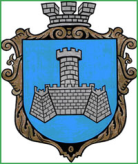 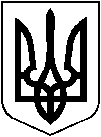 УКРАЇНАм.Хмільник Вінницької областіРОЗПОРЯДЖЕННЯМІСЬКОГО ГОЛОВИвід « 20 » грудня  2023 р.                                                           № 675-рПро затвердження графіку чергування працівників виконавчих органівміської ради щоп’ятниців приміщенні Хмільницької міської  ради    Керуючись ст.ст.42,59 Закону України “Про місцеве самоврядування в Україні”, відповідно до рішення 45 сесії Хмільницької міської ради 8 скликання від 28.07.2023 р. №1895 «Про внесення доповнень до Положення про виконавчий комітет міської ради 7 скликання в новій редакції», розпорядження міського голови від 28.07.2023 р. №128-рк «Про графік роботи виконавчих органів Хмільницької міської ради», враховуючи службову записку керуючого справами виконкому міської ради Маташа С.П. від 19.12.2023 р.:Затвердити графік чергування  працівників виконавчих органів Хмільницької міської ради щоп’ятниці з 05.01.2024р. по 29.03.2024р. в приміщенні міської ради з 15.45 год. до 17.00 год. згідно з Додатком.Встановити  режим роботи для працівників виконавчих органів Хмільницької міської ради згідно з п. 1 цього розпорядження:  початок о 9.15 год. та закінчення робочого дня о 17.00 год., обідня перерва з 12.00 год. до 12 год.45 хв.Контроль за виконанням цього розпорядження покласти на керуючого справами виконкому міської ради Маташа С.П.         Міський голова                                                  Микола ЮРЧИШИН                                         С.МАТАШВ.ЗАБАРСЬКИЙН.БУЛИКОВАО.СИДОРИШИНАДодаток до  розпорядженняміського голови                                                                            « 20 » грудня 2023р.  №_675-рГРАФІКчергування працівників виконавчих органів міської ради щоп’ятниців приміщенні Хмільницької міської  радиМіський голова                                           Микола ЮРЧИШИН05.01.2024Головний спеціаліст з питань запобігання та виявлення корупції міської ради12.01.2024Організаційний відділ міської ради19.01.2024Юридичний відділ міської ради26.01.2024Відділ управління персоналом міської ради02.02.2024Загальний відділ міської ради09.02.2024Відділ розвитку сільського господарства управління агроекономічного розвитку та євроінтеграції міської ради16.02.2024Відділ прогнозування, залучення інвестицій та розвитку курортної галузі управління агроекономічного розвитку та євроінтеграції23.02.2024Відділ розвитку підприємництва,  сфери послуг та енергоменедженту управління агроекономічного розвитку та євроінтеграції міської ради.01.03.2024Відділ прогнозування і аналізу доходів фінансового управління Хмільницької міської ради08.03.2024Бюджетний відділ фінансового управління Хмільницької міської ради15.03.2024Відділ бухгалтерського обліку та звітності фінансового управління Хмільницької міської ради22.03.2024Сектор з питань публічних закупівель Хмільницької міської ради 29.03.2024Відділ бухгалтерського обліку міської ради